DDAP-EFM-1002  6/18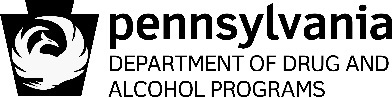 DDAP-EFM-1002  6/18DDAP-EFM-1002  6/18DDAP-EFM-1002  6/18DDAP-EFM-1002  6/18American Society of Addiction MedicineASAM PlacementSummary Sheet(Required fields are in BOLD)American Society of Addiction MedicineASAM PlacementSummary Sheet(Required fields are in BOLD)American Society of Addiction MedicineASAM PlacementSummary Sheet(Required fields are in BOLD)American Society of Addiction MedicineASAM PlacementSummary Sheet(Required fields are in BOLD)American Society of Addiction MedicineASAM PlacementSummary Sheet(Required fields are in BOLD)American Society of Addiction MedicineASAM PlacementSummary Sheet(Required fields are in BOLD)American Society of Addiction MedicineASAM PlacementSummary Sheet(Required fields are in BOLD)American Society of Addiction MedicineASAM PlacementSummary Sheet(Required fields are in BOLD)American Society of Addiction MedicineASAM PlacementSummary Sheet(Required fields are in BOLD)American Society of Addiction MedicineASAM PlacementSummary Sheet(Required fields are in BOLD)Provider Location:       	Provider Name:       	DDAP License #:        	Provider Location:       	Provider Name:       	DDAP License #:        	Provider Location:       	Provider Name:       	DDAP License #:        	Provider Location:       	Provider Name:       	DDAP License #:        	Provider Location:       	Provider Name:       	DDAP License #:        	Provider Location:       	Provider Name:       	DDAP License #:        	NOTE:  For all SCA-funded individuals, the ASAM information is required to be entered into PA WITS.NOTE:  For all SCA-funded individuals, the ASAM information is required to be entered into PA WITS.NOTE:  For all SCA-funded individuals, the ASAM information is required to be entered into PA WITS.NOTE:  For all SCA-funded individuals, the ASAM information is required to be entered into PA WITS.NOTE:  For all SCA-funded individuals, the ASAM information is required to be entered into PA WITS.NOTE:  For all SCA-funded individuals, the ASAM information is required to be entered into PA WITS.NOTE:  For all SCA-funded individuals, the ASAM information is required to be entered into PA WITS.NOTE:  For all SCA-funded individuals, the ASAM information is required to be entered into PA WITS.NOTE:  For all SCA-funded individuals, the ASAM information is required to be entered into PA WITS.NOTE:  For all SCA-funded individuals, the ASAM information is required to be entered into PA WITS.NOTE:  For all SCA-funded individuals, the ASAM information is required to be entered into PA WITS.NOTE:  For all SCA-funded individuals, the ASAM information is required to be entered into PA WITS.NOTE:  For all SCA-funded individuals, the ASAM information is required to be entered into PA WITS.NOTE:  For all SCA-funded individuals, the ASAM information is required to be entered into PA WITS.NOTE:  For all SCA-funded individuals, the ASAM information is required to be entered into PA WITS.NOTE:  For all SCA-funded individuals, the ASAM information is required to be entered into PA WITS.NOTE:  For all SCA-funded individuals, the ASAM information is required to be entered into PA WITS.NOTE:  For all SCA-funded individuals, the ASAM information is required to be entered into PA WITS.NOTE:  For all SCA-funded individuals, the ASAM information is required to be entered into PA WITS.NOTE:  For all SCA-funded individuals, the ASAM information is required to be entered into PA WITS.UCN:Date:Date:Date:First Name:First Name:First Name:M.I.:Last Name:Last Name:Last Name:Last Name:Last Name:Suffix:Assessor:Assessor:Phone # & Ext.:Phone # & Ext.:Phone # & Ext.:Phone # & Ext.:Phone # & Ext.:Phone # & Ext.:Type (Check One):            Admission	 Continued Stay	 DischargeType (Check One):            Admission	 Continued Stay	 DischargeType (Check One):            Admission	 Continued Stay	 DischargeType (Check One):            Admission	 Continued Stay	 DischargeType (Check One):            Admission	 Continued Stay	 DischargeType (Check One):            Admission	 Continued Stay	 DischargeType (Check One):            Admission	 Continued Stay	 DischargeType (Check One):            Admission	 Continued Stay	 DischargeType (Check One):            Admission	 Continued Stay	 DischargeType (Check One):            Admission	 Continued Stay	 DischargeType (Check One):            Admission	 Continued Stay	 DischargeType (Check One):            Admission	 Continued Stay	 DischargeType (Check One):            Admission	 Continued Stay	 DischargeType (Check One):            Admission	 Continued Stay	 DischargeType (Check One):            Admission	 Continued Stay	 DischargeType (Check One):            Admission	 Continued Stay	 DischargeType (Check One):            Admission	 Continued Stay	 DischargeType (Check One):            Admission	 Continued Stay	 DischargeType (Check One):            Admission	 Continued Stay	 DischargeType (Check One):            Admission	 Continued Stay	 DischargeDimensionDimensionDimensionDimensionDimensionDimensionD1.	Acute intoxication and/or withdrawal potential:D1.	Acute intoxication and/or withdrawal potential:D1.	Acute intoxication and/or withdrawal potential:D1.	Acute intoxication and/or withdrawal potential:D1.	Acute intoxication and/or withdrawal potential:D1.	Acute intoxication and/or withdrawal potential:Level of Risk:        Level of Risk:        Level of Risk:        Level of Risk:        Level of Risk:        Level of Care:       Level of Care:       Level of Care:       Level of Care:       Level of Care:       Level of Care:       Level of Care:       Level of Care:       Level of Care:       Level of Care:       D1.	Acute intoxication and/or withdrawal potential:D1.	Acute intoxication and/or withdrawal potential:D1.	Acute intoxication and/or withdrawal potential:D1.	Acute intoxication and/or withdrawal potential:D1.	Acute intoxication and/or withdrawal potential:D1.	Acute intoxication and/or withdrawal potential:Criteria Included/Comments:       Criteria Included/Comments:       Criteria Included/Comments:       Criteria Included/Comments:       Criteria Included/Comments:       Criteria Included/Comments:       Criteria Included/Comments:       Criteria Included/Comments:       Criteria Included/Comments:       Criteria Included/Comments:       Criteria Included/Comments:       Criteria Included/Comments:       Criteria Included/Comments:       Criteria Included/Comments:       Criteria Included/Comments:       D2.	Biomedical Conditions and Complications:D2.	Biomedical Conditions and Complications:D2.	Biomedical Conditions and Complications:D2.	Biomedical Conditions and Complications:D2.	Biomedical Conditions and Complications:D2.	Biomedical Conditions and Complications:Level of Risk:        Level of Risk:        Level of Risk:        Level of Risk:        Level of Risk:        Level of Care:       Level of Care:       Level of Care:       Level of Care:       Level of Care:       Level of Care:       Level of Care:       Level of Care:       Level of Care:       Level of Care:       D2.	Biomedical Conditions and Complications:D2.	Biomedical Conditions and Complications:D2.	Biomedical Conditions and Complications:D2.	Biomedical Conditions and Complications:D2.	Biomedical Conditions and Complications:D2.	Biomedical Conditions and Complications:Criteria Included/Comments:       Criteria Included/Comments:       Criteria Included/Comments:       Criteria Included/Comments:       Criteria Included/Comments:       Criteria Included/Comments:       Criteria Included/Comments:       Criteria Included/Comments:       Criteria Included/Comments:       Criteria Included/Comments:       Criteria Included/Comments:       Criteria Included/Comments:       Criteria Included/Comments:       Criteria Included/Comments:       Criteria Included/Comments:       D3.	Emotional/Behavioral or cognitive conditions and complications:D3.	Emotional/Behavioral or cognitive conditions and complications:D3.	Emotional/Behavioral or cognitive conditions and complications:D3.	Emotional/Behavioral or cognitive conditions and complications:D3.	Emotional/Behavioral or cognitive conditions and complications:D3.	Emotional/Behavioral or cognitive conditions and complications:Level of Risk:        Level of Risk:        Level of Risk:        Level of Risk:        Level of Risk:        Level of Care:       Level of Care:       Level of Care:       Level of Care:       Level of Care:       Level of Care:       Level of Care:       Level of Care:       Level of Care:       Level of Care:       D3.	Emotional/Behavioral or cognitive conditions and complications:D3.	Emotional/Behavioral or cognitive conditions and complications:D3.	Emotional/Behavioral or cognitive conditions and complications:D3.	Emotional/Behavioral or cognitive conditions and complications:D3.	Emotional/Behavioral or cognitive conditions and complications:D3.	Emotional/Behavioral or cognitive conditions and complications:Criteria Included/Comments:       Criteria Included/Comments:       Criteria Included/Comments:       Criteria Included/Comments:       Criteria Included/Comments:       Criteria Included/Comments:       Criteria Included/Comments:       Criteria Included/Comments:       Criteria Included/Comments:       Criteria Included/Comments:       Criteria Included/Comments:       Criteria Included/Comments:       Criteria Included/Comments:       Criteria Included/Comments:       Criteria Included/Comments:       D4.	Readiness to change:D4.	Readiness to change:D4.	Readiness to change:D4.	Readiness to change:D4.	Readiness to change:D4.	Readiness to change:Level of Risk:        Level of Risk:        Level of Risk:        Level of Risk:        Level of Risk:        Level of Care:       Level of Care:       Level of Care:       Level of Care:       Level of Care:       Level of Care:       Level of Care:       Level of Care:       Level of Care:       Level of Care:       D4.	Readiness to change:D4.	Readiness to change:D4.	Readiness to change:D4.	Readiness to change:D4.	Readiness to change:D4.	Readiness to change:Criteria Included/Comments:       Criteria Included/Comments:       Criteria Included/Comments:       Criteria Included/Comments:       Criteria Included/Comments:       Criteria Included/Comments:       Criteria Included/Comments:       Criteria Included/Comments:       Criteria Included/Comments:       Criteria Included/Comments:       Criteria Included/Comments:       Criteria Included/Comments:       Criteria Included/Comments:       Criteria Included/Comments:       Criteria Included/Comments:       D5.	Relapse, continued use or continued problem potential:D5.	Relapse, continued use or continued problem potential:D5.	Relapse, continued use or continued problem potential:D5.	Relapse, continued use or continued problem potential:D5.	Relapse, continued use or continued problem potential:D5.	Relapse, continued use or continued problem potential:Level of Risk:        Level of Risk:        Level of Risk:        Level of Risk:        Level of Risk:        Level of Care:       Level of Care:       Level of Care:       Level of Care:       Level of Care:       Level of Care:       Level of Care:       Level of Care:       Level of Care:       Level of Care:       D5.	Relapse, continued use or continued problem potential:D5.	Relapse, continued use or continued problem potential:D5.	Relapse, continued use or continued problem potential:D5.	Relapse, continued use or continued problem potential:D5.	Relapse, continued use or continued problem potential:D5.	Relapse, continued use or continued problem potential:Criteria Included/Comments:       Criteria Included/Comments:       Criteria Included/Comments:       Criteria Included/Comments:       Criteria Included/Comments:       Criteria Included/Comments:       Criteria Included/Comments:       Criteria Included/Comments:       Criteria Included/Comments:       Criteria Included/Comments:       Criteria Included/Comments:       Criteria Included/Comments:       Criteria Included/Comments:       Criteria Included/Comments:       Criteria Included/Comments:       D6.	Recovery Environment:D6.	Recovery Environment:D6.	Recovery Environment:D6.	Recovery Environment:D6.	Recovery Environment:D6.	Recovery Environment:Level of Risk:        Level of Risk:        Level of Risk:        Level of Risk:        Level of Risk:        Level of Care:       Level of Care:       Level of Care:       Level of Care:       Level of Care:       Level of Care:       Level of Care:       Level of Care:       Level of Care:       Level of Care:       D6.	Recovery Environment:D6.	Recovery Environment:D6.	Recovery Environment:D6.	Recovery Environment:D6.	Recovery Environment:D6.	Recovery Environment:Criteria Included/Comments:       Criteria Included/Comments:       Criteria Included/Comments:       Criteria Included/Comments:       Criteria Included/Comments:       Criteria Included/Comments:       Criteria Included/Comments:       Criteria Included/Comments:       Criteria Included/Comments:       Criteria Included/Comments:       Criteria Included/Comments:       Criteria Included/Comments:       Criteria Included/Comments:       Criteria Included/Comments:       Criteria Included/Comments:       Indicate the level of care recommended:Indicate the level of care recommended:Indicate the level of care received:Indicate the level of care received:If recommended level of care is different from received, why?If recommended level of care is different from received, why?Indicate the program orFacility referred to:Indicate the program orFacility referred to:Supervisor signature is only required until the assessor has met the training and competency requirements. Supervisor signature is only required until the assessor has met the training and competency requirements. Supervisor signature is only required until the assessor has met the training and competency requirements. Supervisor signature is only required until the assessor has met the training and competency requirements. Supervisor signature is only required until the assessor has met the training and competency requirements. Supervisor signature is only required until the assessor has met the training and competency requirements. Supervisor signature is only required until the assessor has met the training and competency requirements. Supervisor Signature:  Date: